UP GRM D. O. O.KATALOG 2020/21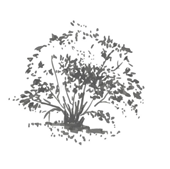 Ekonomska šola celje,Gimnazija in srednja šolaKosovelova ulica 4, 3000 celjeZ GRMOM JE KVALITETA ZAGOTOVLJENAVIZIJA IN POSLANSTVONaša osnovna naloga je izpolnjevati vsa pričakovanja in zahteve kupcev, dosegati njihovo zadovoljstvo in ohranjati dolgoročno sodelovanje. Pohištvo ne zavzema veliko prostora, zato smo podjetje ustvarili z namenom, da lahko naši kupci kupijo kakovostno in kvalitetno pohištvo.Vizija podjetja je postati eno vodilnih podjetij pri proizvodnji pohištva v Sloveniji. Dosegati in presegati pričakovanja svojih kupcev in poslovnih partnerjev. Poslovanje bo temeljilo na dolgoročnem partnerstvu z dobavitelji in kupci.OSNOVNI PODATKIEkonomska šola Celje, gimnazija in srednja šola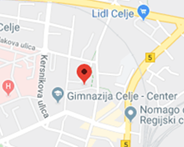 UP GRM d. o. o. Kosovelova ulica 4, 3000 CeljeTel.: 035482930E-pošta: upgrmdoo@gmail.comPRODAJNI POGOJIPLAČILNI POGOJIBlago je potrebno plačati v roku osmih dni po prejemu računa na naš transakcijski račun: SI56 3002 0840 0039 588.DOBAVNI POGOJIIz našega skladišča.NAŠI IZDELKI ZA PISARNENAŠI IZDELKI ZA DOMNAROČILNICAPrejemnikNAŠ ZNAK: 2020/RZ008                 VAŠ ZNAK:/                                    CELJE, 3.11.2020NAROČILO ŠT. /2020Na osnovi vaše ponudbe dne       naročamo:Plačilni pogoji:Dobavni pogoji:Način dobave:Pričakujemo potrditev naročila in dobavo blaga v skladu z dobavnimi pogoji.	Lep pozdrav,	                                                                                       Vodja nabave: Maja PiklŠIFRAIME IZDELKAKRATEK OPISCENACENASLIKASLIKApp001PISARNIŠKA MIZAKvalitetna, narejena iz trpežnega  hrasta v beli barvi, s 4 predali, primerna za vsako pisarno154,99€154,99€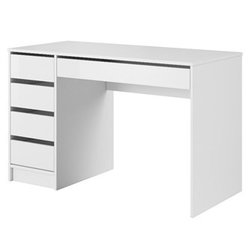 pp002VRTLJIV PISARNIŠKI STOLKvalitetno izdelan, oblečen v umetno usnje in  udoben tako, da omogoča sedenje za tiste najdaljše delovne dni. 99,99€99,99€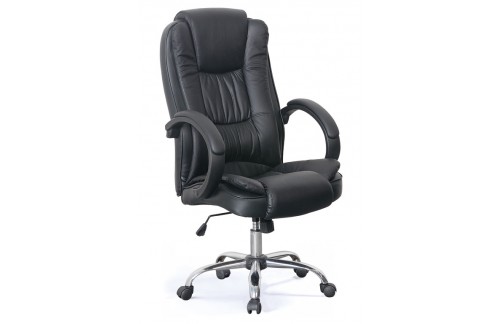 pp003KONFERENČNI STOL Kvalitetno izdelan oblazinjen v črno umetno usnje.  Je udoben eleganten primeren za vse pisarne. Več stolov skupaj se lahko spenja z vezniki v vrsto. 69,99€69,99€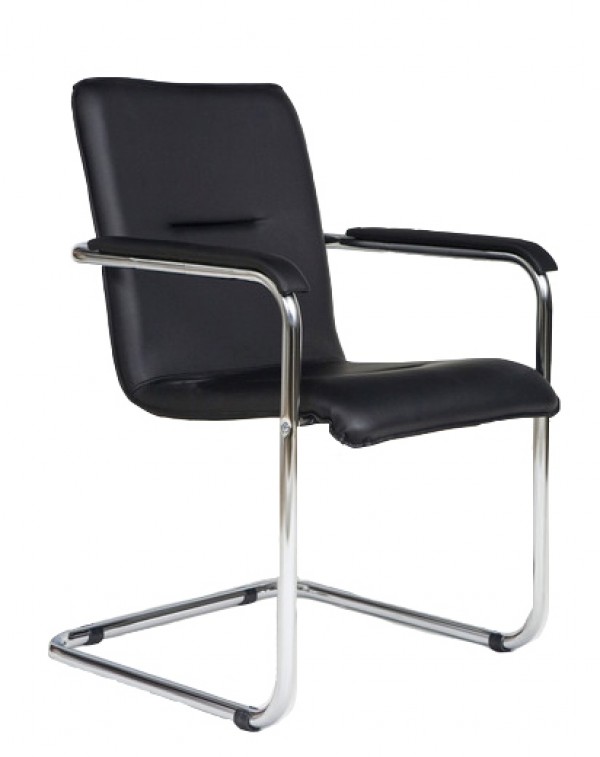 pp04PISARNIŠKI PREDALNIKModeren izdelan iz kakovostnihMaterialov ponuja praktičen prostor za shranjevanje pisarniških dokumentov5 predalov z gibljivimi kolesi, in ključavnica za centralno zaklepanjeModeren izdelan iz kakovostnihMaterialov ponuja praktičen prostor za shranjevanje pisarniških dokumentov5 predalov z gibljivimi kolesi, in ključavnica za centralno zaklepanje84,99€84,99€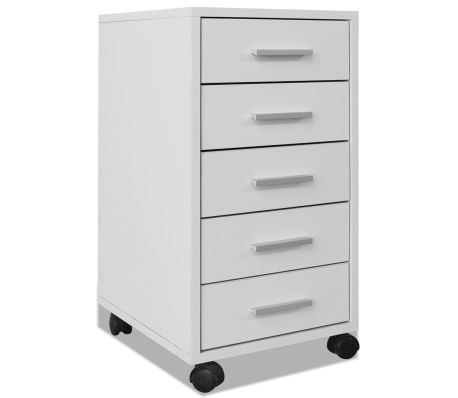 pp005PISARNIŠKA OMARAIzdelana iz oreha zelo prostorna, vsebuje 4 police in par ključev ki omogočata centralno zaklepanje.Izdelana iz oreha zelo prostorna, vsebuje 4 police in par ključev ki omogočata centralno zaklepanje.109,99€109,99€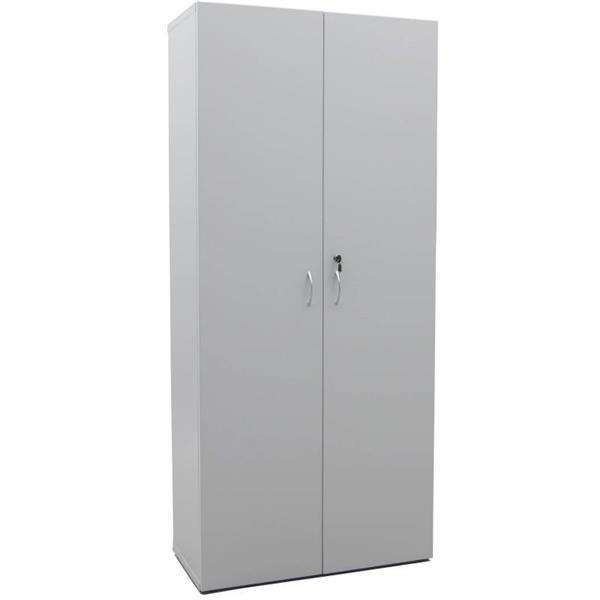 ŠIFRAIME IZDELKAKRATEK OPISCENASLIKAsp001POSTELJAUdobna in kvalitetna vam bo zagotovila miren spanec . izdelana umetnega usnjaVel. 160x200199,99€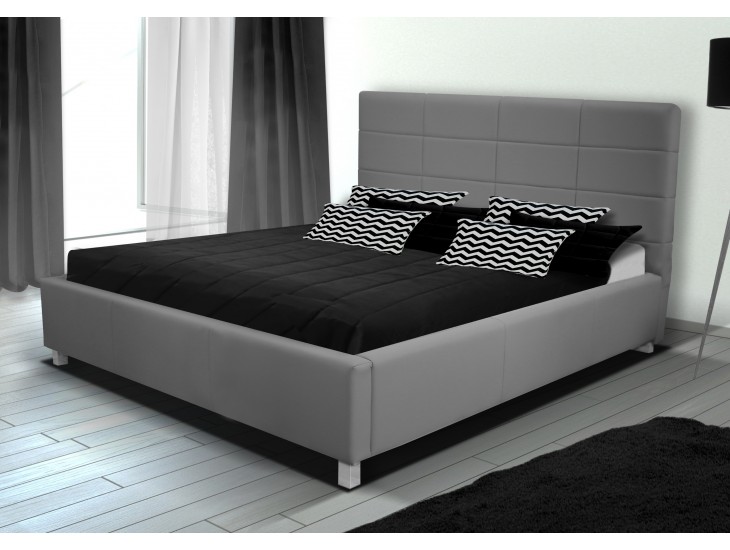 spoo3NOČNA OMARICAPreprosta in elegantna svetlo sive barve poskrbi priročen prostor za shranjevanje in se poda s preostalim pohištvom.3 velike priročne predale za shranjevanje.29,90€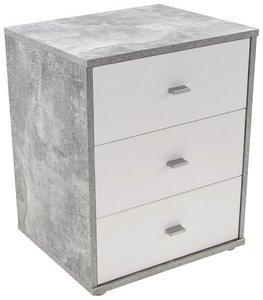 kuoo1KUHINJSKA MIZAModerna, pravokotna in z visokim sijajem. Kvalitetna in trpežna. Velika je 90x180 cm Primerna za približno 4 pogrinjke možnost tudi 6ih. Primerna tako za hiše kot za pisarne.169,00€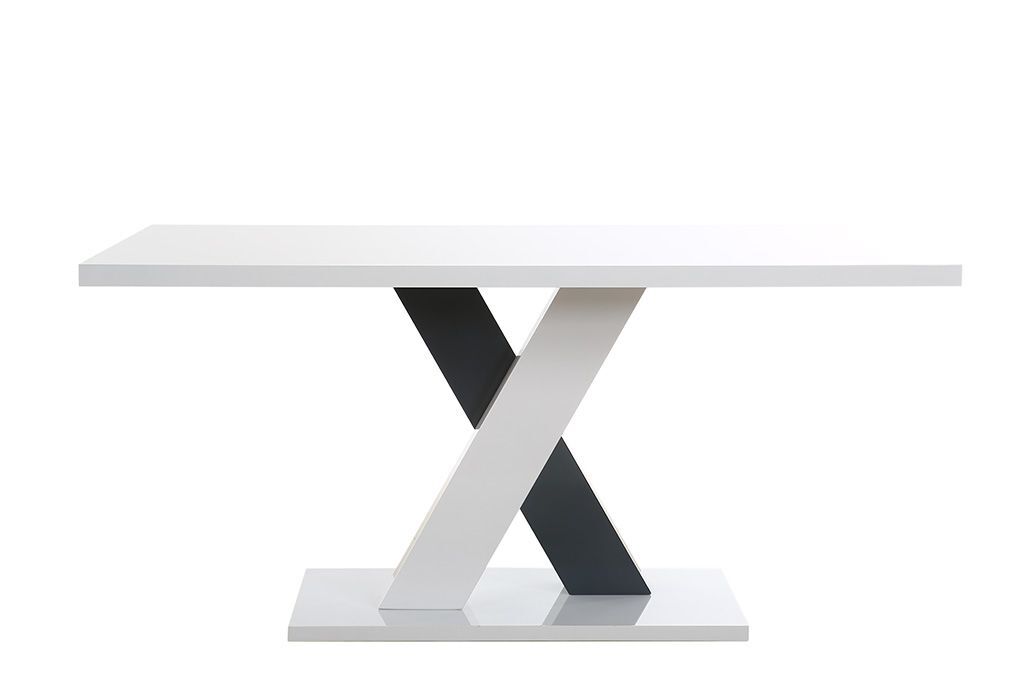 ku002KUHINJSKI STOLKvaliteten bele barve s črnimi nogami se čudovito poda k naši kuhinjski mizi.Narejen iz umetnega usnja.39,99€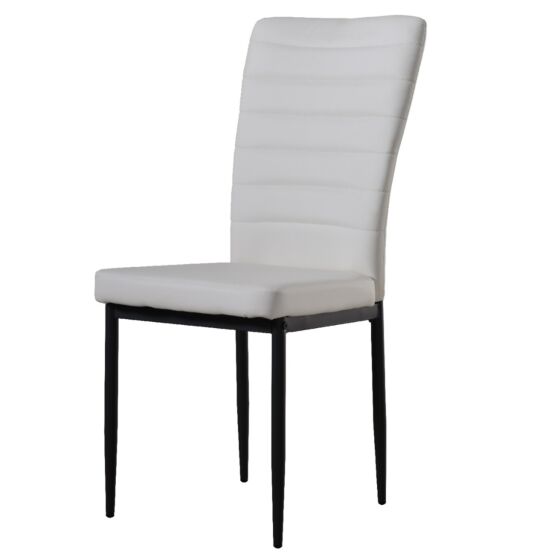 ds004FOTELJIzdelan iz tkanine v barvi bele kave ter z nogami iz lesa breze.Udoben in primeren za počitek tako doma pred tv zaslonom kot tudi na delovnem mestu med odmorom.179,99€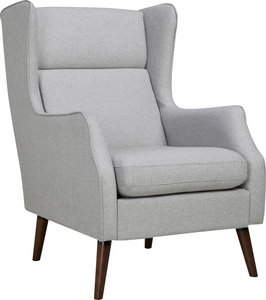 ds001SEDEŽNA GARNITURAVelikosti xxl narejena iz umetnega usnja s pomožnim ležiščem najvišja kakovost izdelave in z višjim sediščem za lažje vstajanje.599,90€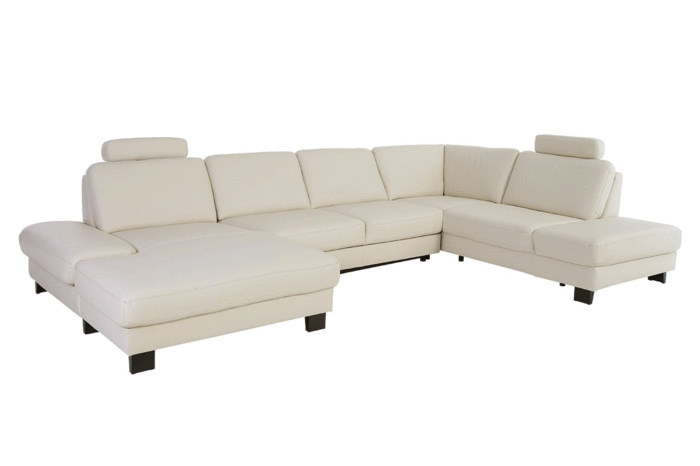 ds011TV OMARICANarejena iz hrasta, vključuje 2 vrata in 4 police tako da je dovolj prostora za shranjevanje. Vključuje prostor pod televizijo za postavitev dvd predvajalnika ali pa katere od igralnih konzol.85,40€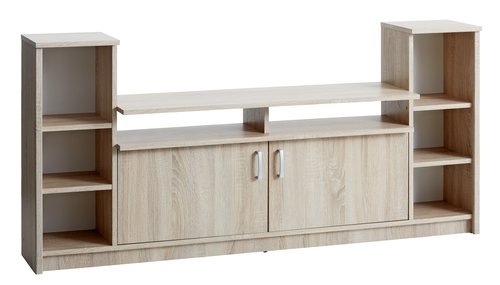 ko002STENSKA OMARICAStenska omarica z led lučkami bo vsakemu prostoru dodala nekaj sodobnega stila ter bo prijetno osvetlila vsak prostor. 105,99€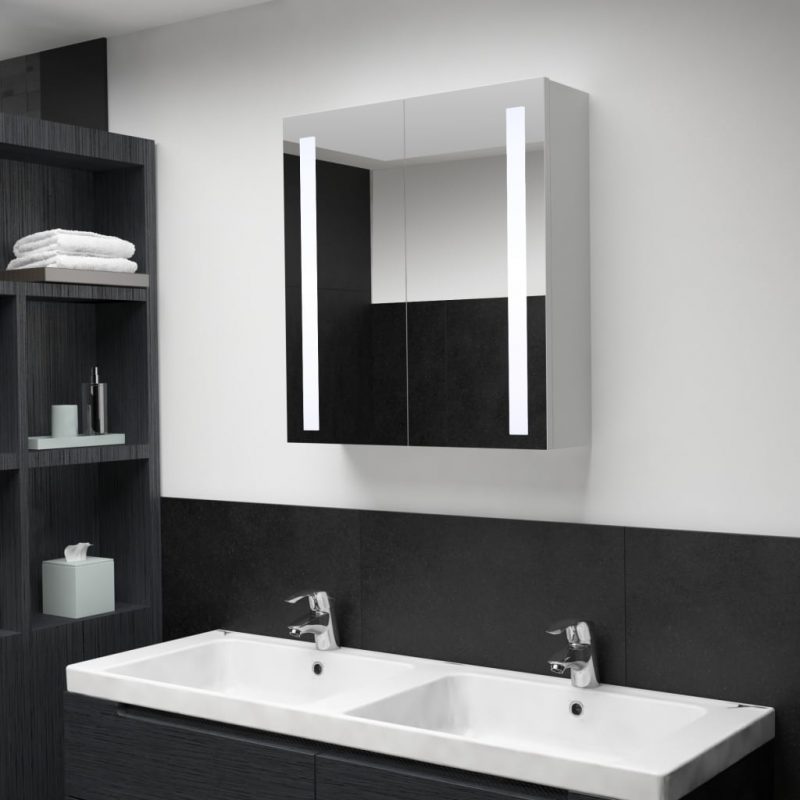 ko004OMARICA ZA UMIVALNIKOmarica za umivalnik v visokem sijaju antracit barve vsebuje 2 predala s sistemom za mehko in tiho zapiranje.119,99€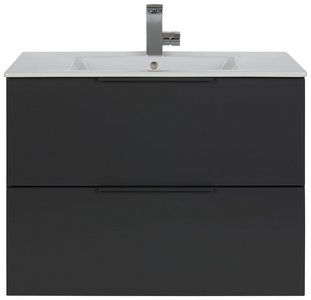 vp005LEŽALNIKČrn ležalnik iz poli ratana idealen za sončenje in sproščanje je preprost za čiščenje ponaša pa se tudi z elegantnim videzom.69,99€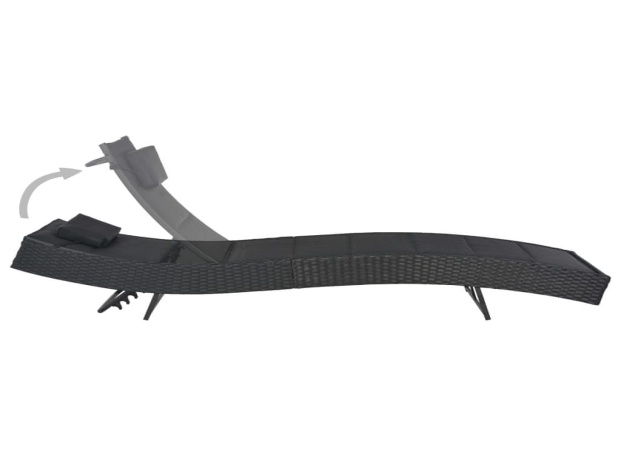 vp004VRTNA KLOPVrtna klop iz ratana se bo čudovito podala na vsak vrt ali teraso. Zelo udobna in zložljiva. Vsebuje blazino za sedenje in 2 vzglavnika.85,90€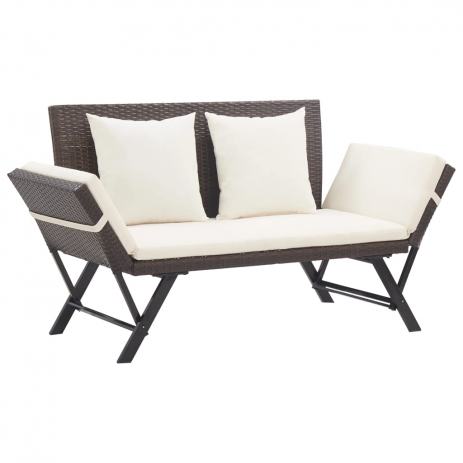 pr002OMARA ZA ČEVLJEPrimerna za vsak dom praktična s  tremi predali in dodatnim predalom za odlaganje drugih predmetov. Vsebuje prostor za 20 parov čevljev.72,00€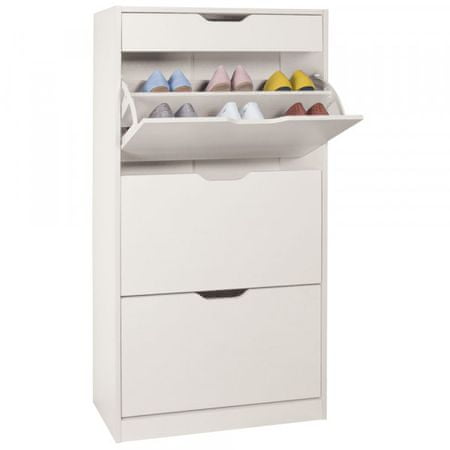 pr005OMARICA ZA KLJUČEPrimerna tako za dom kot za pisarno vsebuje prostor za 10 ključev seveda pa jih lahko obesite tudi več. Vsebuje tudi prostor za napis kaj odklepa ključ ali komu pripada.15,99€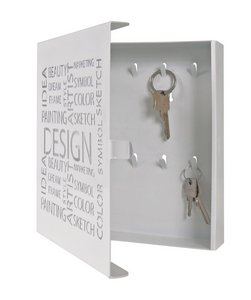 Zap. Št.Opis naročenega blaga ali storitevKoličina v kosihCena v EURna enoto brez D.D.V.Cena v EUR na enoto z 22% D.D.V.1.2.             3.4.     